雍山郡花园项目安居型商品房看房交通指引和注意事项看房现场停车位有限，为环保低碳，建议绿色出行。请看房家庭认真仔细阅读以下事项： 一、看房交通看房家庭可以选择以下任意一种形式前往项目看房现场——雍山郡花园项目营销中心，地址：深圳市龙岗区龙凤路与雅新路交汇处。乘坐地铁和公交车（请密切留意最新公共交通信息）1.地铁-公交车：您的位置——地铁3号线双龙站（A出口）——乘坐公交车至雍山郡花园展示中心可搭乘线路：①M275（新恒生站下车，步行650米）；②M219（龙岭南路口下车，步行1公里）；M432路或 M139路 M308路 M280路 811路 862路 M239路 M396路 （坪西路口下车，步行1.7公里）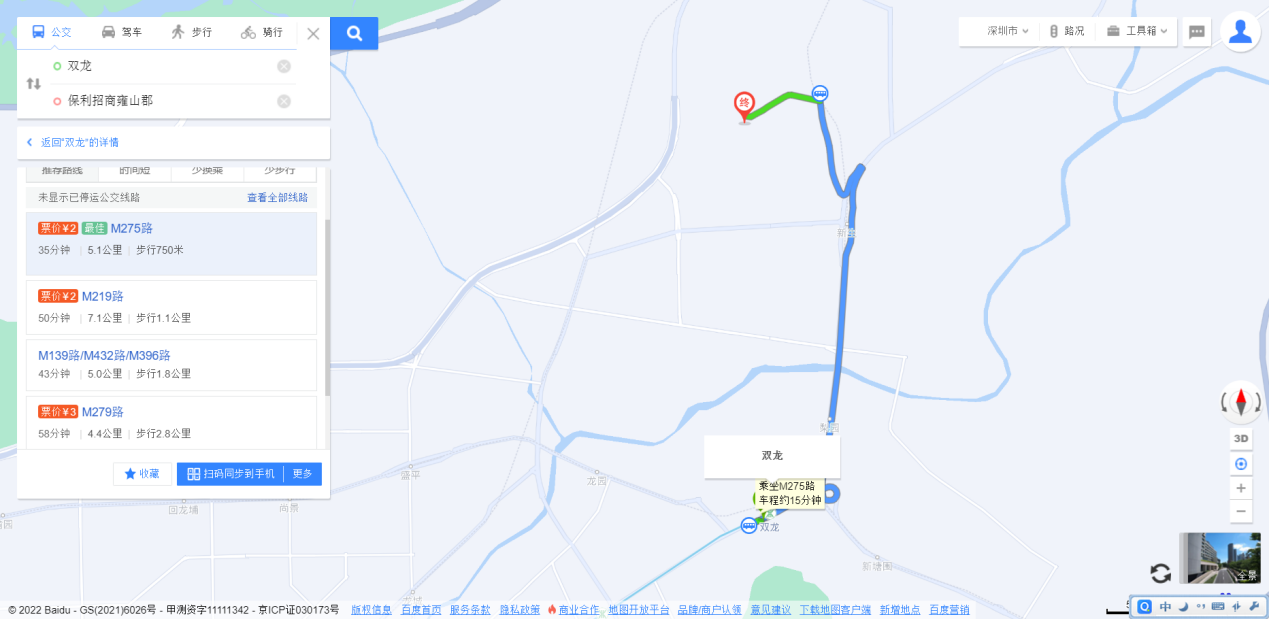 2.地铁-打车：您的位置——地铁3号线双龙站（A出口）——打车导航至雍山郡花园展示中心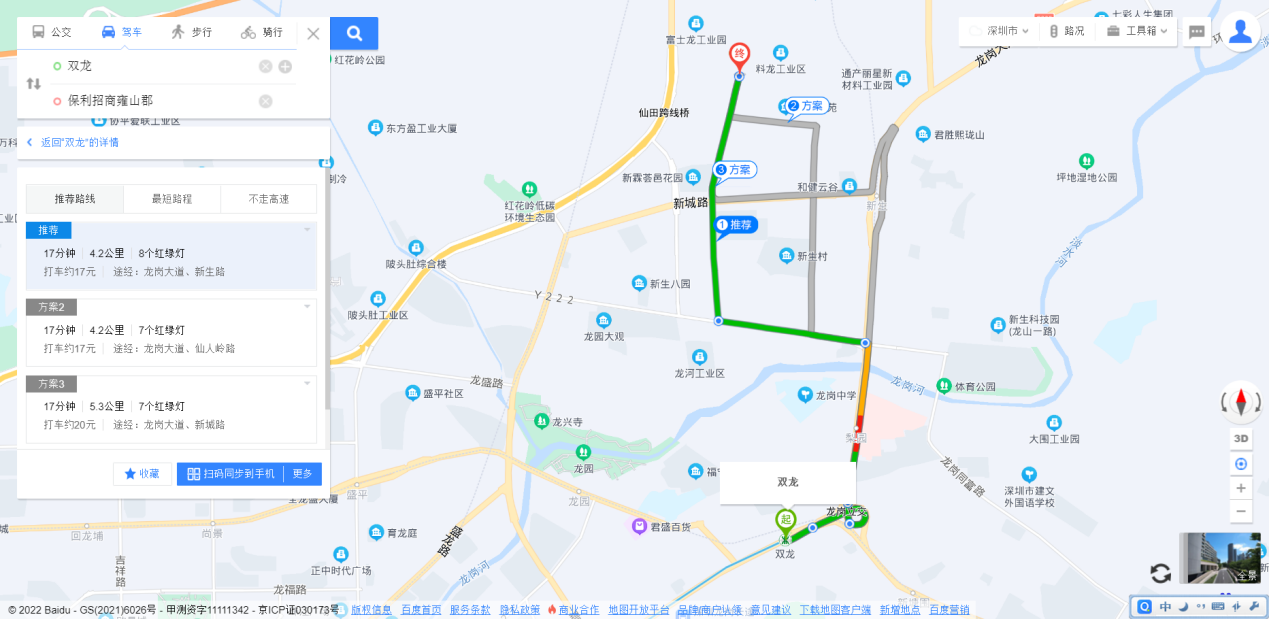 （二）乘坐公交路线（请密切留意最新公共交通信息）1.您的位置——仙田外国语学校公交站（M219、高峰专线199路）——步行约269m至雍山郡花园展示中心2.您的位置——仙田南总站公交站（M566）——步行约374m至雍山郡花园展示中心3.您的位置——仙田南总站公交站（B629、M556）——步行约438m至雍山郡花园展示中心4.您的位置——水岸新都二期公交站（B629）——步行约530m至雍山郡花园展示中心5.您的位置——新恒生公交站（B629、M275）——步行约611m至雍山郡花园展示中心6.您的位置——坪西南路口公交站（M275）——步行约728m至雍山郡花园展示中心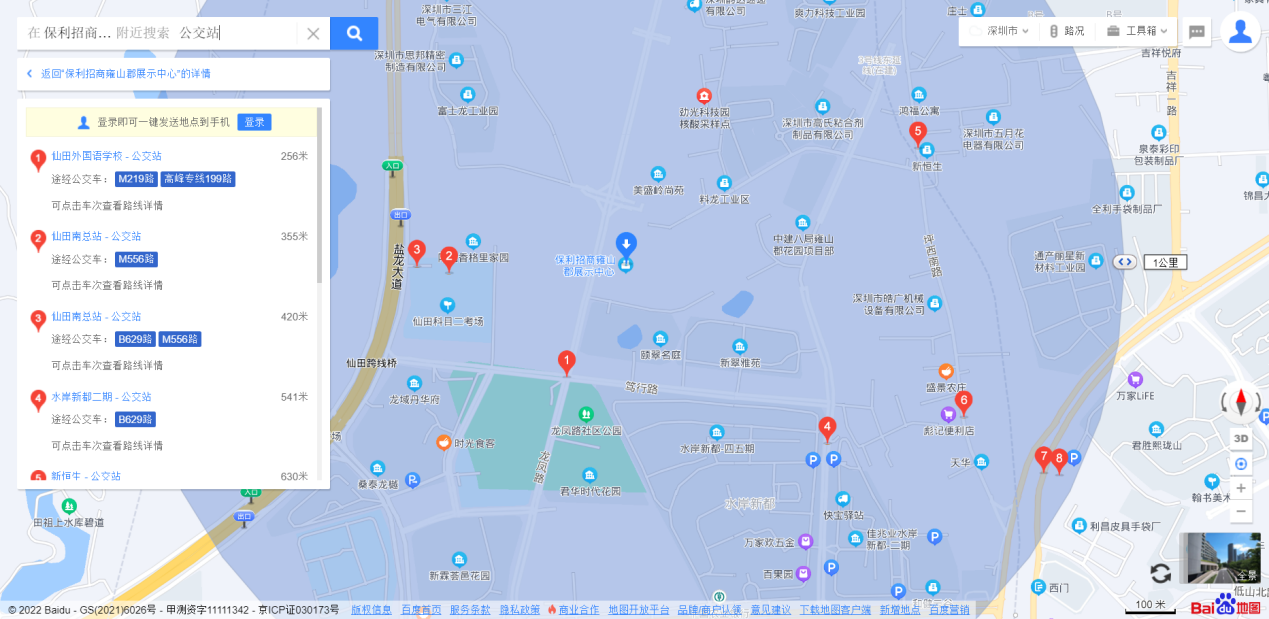 （三）自驾车路线（注：现场停车位数目较少，建议公交出行）从龙岗出发：龙翔大道——龙城大道——盐龙大道——笃行路——龙凤路——到达雍山郡花园展示中心从罗湖出发：文锦中路——爱国路——沙湾路——丹平快速路——水官高速——龙翔立交——盐龙大道——笃行路——到达雍山郡花园展示中心从福田出发：福民路——益田路——滨河益田立交——滨河大道辅道——滨河皇岗立交——皇岗路——梅观路——梅观立交——丰泽湖隧道——南坪快速——水官高速——龙翔立交——盐龙大道——笃行路——到达雍山郡花园展示中心从龙华出发：广场沿河路——观澜人民路——观澜大道————泗黎路——观光路——珠三角环线高速——黎光立交——深圳外环高速——盐龙大道——盐龙大道辅道——笃行路——龙凤路——到达雍山郡花园展示中心从南山出发：桃园路——南海大道辅道——南海大道——北环南海立交桥——北环大道——北环大道辅道——深云立交桥——南坪快速——水官高速——龙翔立交——盐龙大道——笃行路——到达雍山郡花园展示中心从盐田出发：海山路——深盐路——梧桐山大道——盐排高速——水盐立交——水官高速——龙翔立交——盐龙大道——笃行路——到达雍山郡花园展示中心从宝安出发：创业一路——创业立交桥——广深公路——前海路——深南大道——南坪快速——水官高速——龙翔立交——盐龙大道——笃行路——到达雍山郡花园展示中心从坪山出发：坪山大道——丹梓西路——深汕路——龙岗大道——新生路——龙凤路——到达雍山郡花园展示中心二、交通区位图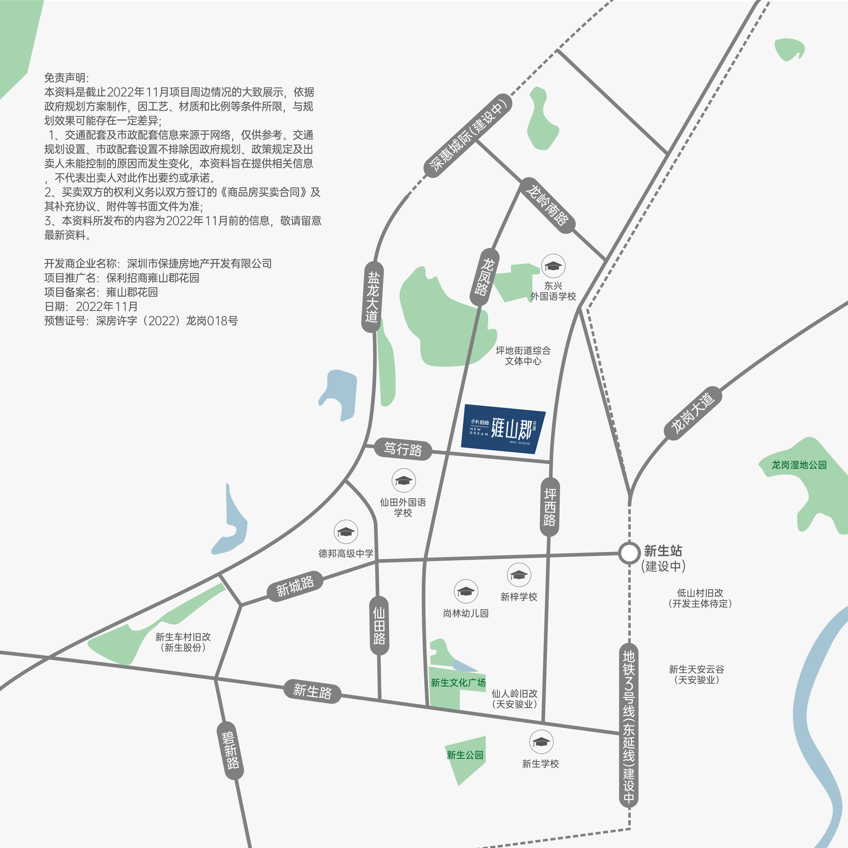 三、注意事项（一）看房家庭须按约定的时间，凭申请人身份证、预约看房回执单参加看房活动。（二）考虑到看房现场接待能力有限，为了营造顺畅、良好的看房环境，请每个看房家庭最多安排两人现场看房。从安全角度考虑，请看房家庭尽量不要携带老人、儿童。（三）为了保证看房家庭人身安全，请遵循现场工作人员统一安排，不要在看房现场随意走动，以免发生意外。（四）疫情防控措施：请参加看房家庭应当按照约定的看房时间前往项目现场看房，因疫情防控需要，每个看房家庭最多安排2人到场参加看房。请参加看房的人员，规范佩戴口罩，出示”三天三检”和24小时内核酸阴性证明，健康码为绿码，行程卡显示近7天无中高风险地区及社区暴发疫情地市旅居史，仔细阅读并现场签署《防疫承诺书》。如有任何疑问，欢迎来电咨询：0755-88989488。深圳市保捷房地产开发有限公司2022年12月雍山郡花园项目定位二维码（百度地图）: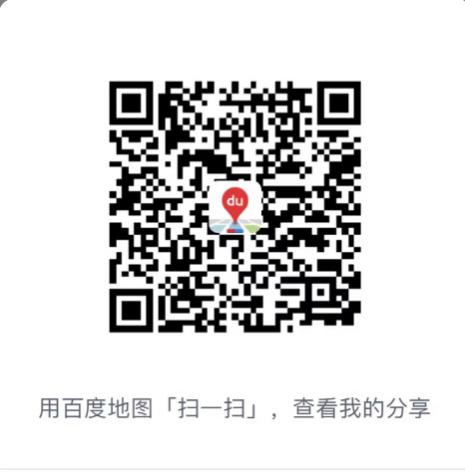 